INDICAÇÃO Nº 24/2017Indica ao Poder Executivo Municipal que execute a troca de lâmpada queimada em poste de iluminação pública na Rua Ângelo Sans, 762, no Parque Zabani.Excelentíssimo Senhor Prefeito Municipal, Nos termos do Art. 108 do Regimento Interno desta Casa de Leis, dirijo-me a Vossa Excelência para indicar que, por intermédio do Setor competente, para que execute a troca de lâmpada queimada em poste de iluminação pública na Rua Ângelo Sans, 762, no Parque Zabani.Justificativa:                     Moradores do bairro, em especial a Sra Rosária, reclamam da lâmpada queimada há três meses e apesar de registrar solicitação para atendimento até o momento o serviço não foi realizado. A falta de iluminação causa transtornos aos moradores preocupados com a segurança de seus familiares.                       Plenário “Dr. Tancredo Neves”, em 06 de janeiro de 2017.José Antonio Ferreira“Dr. José”-vereador-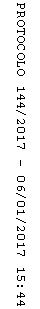 